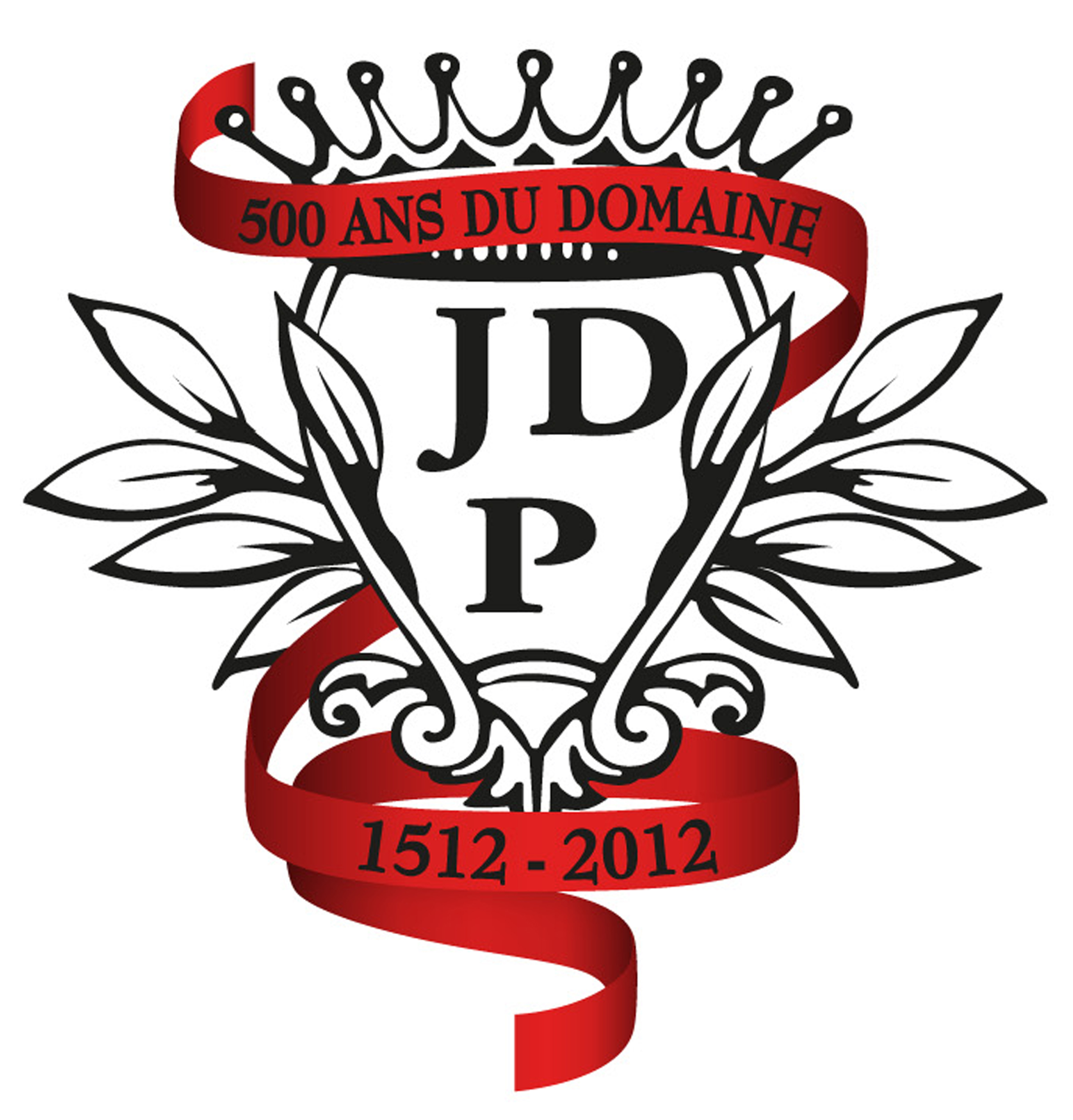 		ADRESSE DE LIVRAISON (si différente de l’adresse de facturation)………………………………………………………………………………………………………………………………………………………………………………………………………………………………………………………………………………………………………………………………………………………………Précisions éventuelles à laisser au transporteur : ………………………………………………………………..……………………………………………………………………………………………………………………Règlement à la commandePar chèque bancaire à l’ordre de DUPEUBLE Père et Fils.  Par carte bancaire.Expire fin : 			Les 3 derniers chiffres au verso de votre Carte Bancaire :Signature / Montant à débiter en lettre :…………………………………………………………………………………………………………………..VOUS AVEZ UN PROBLEME ? NOUS SOMMES A VOTRE SERVICE au 04.74.71.68.40Conditions de venteOffre ne s’adressant pas aux mineurs. L’abus d’alcool est dangereux pour la santé.Nos tarifs s’entendent franco de port à partir de 12 bouteilles.Le Beaujolais étant un vin de convivialité et afin de bénéficier du tarif quantitatif, nous vous proposons de faire découvrir à votre famille ou vos amis nos vins, et de grouper votre commande. Pour toute commande de 30 bouteilles minimum, veuillez nous contacter afin d’obtenir une remise.Nos Beaujolais des années passées et notre Beaujolais Nouveau sont disponibles de suite, et jusqu’à épuisement des stocks. Nos Beaujolais de cette année seront disponibles à partir de début avril prochain.Nos différentes cuvées sont conditionnées en carton de 6 bouteilles. À l’exception de « Assortiment Découverte » qui est un assortiment de différentes cuvées dans un carton de 12 bouteilles. Pour les vins en vrac, les « bag in box » sont d’une contenance de 5 ou 10 litres. (*) Notre Cuvée 1512 quant à elle est disponible en caisse bois de 1, 3, 6 ou 12 bouteilles.Nous vous conseillons de vérifier vos colis à l’arrivée, afin de pouvoir, en cas de livraison défectueuse, émettre des réserves auprès du transporteur et nous contacter rapidement.Pour les commandes passées par fax, le départ de la marchandise se fera dès réception du règlement. Pour les commandes reçues par courrier avec le règlement, la marchandise partira dans les jours qui suivent, sauf impondérables. Par sécurité, merci de nous indiquer votre numéro de téléphone (portable de préférence). Nous ne manquerons pas de vous appeler en cas de soucis.Les informations qui vous concernent sont destinées à la société EARL DUPEUBLE Père et Fils. L’EARL DUPEUBLE Père et Fils s’engage à ne pas communiquer ces informations à des tiers. Vous disposez d’un droit d’accès, de modification, de rectification et de suppression des données qui vous concernent (art.34 de la loi « Informatique et Libertés »). Pour l’exercer, adressez-vous à : EARL DUPEUBLE PERE ET FILS – Château des Pertonnières 69620 LE BREUILBEAUJOLAISDUPEUBLE Père et FilsChâteau des Pertonnières69620 LE BREUILTel : 04.74.71.68.40Fax : 04.74.71.64.22contact@beaujolaisdupeuble.comDate de commande :………………………..FACTURATION Nom:…………………………………………………..Prénom :……………………………………………….Adresse :……………………………………………….…………………………………………………………Ville :…………………………………………………..Code Postal :…………………………………………..Tel : ……………………………………………………E-mail : ………………………………………………...